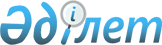 Об утверждении бюджета Фонда обязательного медицинского страхования при Правительстве Республики Казахстан на 1996 годПостановление Правительства Республики Казахстан от 29 октября 1996 г. N 1306



          Правительство Республики Казахстан ПОСТАНОВЛЯЕТ:




          1. Утвердить бюджет Фонда обязательного медицинского
страхования при Правительстве Республики Казахстан на 1996 год по
доходам в сумме 23261,0 млн. тенге, по расходам 23261,0 млн. тенге
согласно приложению.




          2. Установить, что доходы бюджета Фонда обязательного
медицинского страхования при Правительстве Республики Казахстан на
1996 год формируются за счет:




          остатка средств на начало года - 17,0 млн. тенге;




          отчислений страховых взносов юридических лиц (включая
юридические лица с иностранным участием и представительства
иностранных юридических лиц в части фонда заработной платы граждан
Республики Казахстан) и граждан, занимающихся предпринимательской
деятельностью, в сумме 10500,0 млн. тенге;




          страховых платежей из бюджетов областей и г. Алматы для
страхования неработающего населения в соответствии с Указом
Президента Республики Казахстан, имеющим силу Закона, от 21 декабря
1995 г. N 2700  
 U952700_ 
  "О республиканском бюджете на 1996 год" в
сумме 12104,0 млн. тенге;




          доходов от вложения временно свободных средств в государственные
ценные бумаги и депозиты банков - 20,0 млн. тенге;




          возмещения расходов по изготовлению бланочной продукции - 70,0
млн. тенге;




          прочих доходов - 550,0 млн. тенге.




          3. Направить в 1996 году ассигнования из Фонда обязательного
медицинского страхования при Правительстве Республики Казахстан на:




          оплату медицинских услуг в рамках базовой программы
обязательного медицинского страхования - 22318,0 млн. тенге, в том
числе на формирование нормированного страхового запаса от страховых
платежей юридических лиц (20 процентов), который используется для
выравнивания объема и качества предоставляемой гражданам медицинской
помощи в объеме базовой программы обязательного медицинского
страхования, и финансирование целевых программ развития
здравоохранения - 2100,0 млн. тенге;




          единовременные расходы на становление системы обязательного
медицинского страхования - 133,0 млн. тенге;




          расходы на содержание и социальное развитие Фонда обязательного
медицинского страхования при Правительстве Республики Казахстан -
650,0 млн. тенге;




          возврат бюджетной ссуды, полученной в 1995 году - 10,0 млн.
тенге;




          расходы по изготовлению бланочной продукции - 70,0 млн. тенге;




          прочие расходы - 80,0 млн. тенге.




          4. Фонду обязательного медицинского страхования при
Правительстве Республики Казахстан, акимам областей и г. Алматы
принять необходимые меры по обеспечению полного и своевременного
сбора страховых платежей.




          5. Фонду обязательного медицинского страхования при Правительстве
Республики Казахстан обеспечить целевое использование средств в
соответствии с принятыми решениями Правительства, а также не допускать
превышения расходов над доходами.





     Премьер-Министр
   Республики Казахстан

                                            Приложение



                                  к постановлению Правительства
                                      Республики Казахстан
                                  от 29 октября 1996 г. N 1306











                Бюджет Фонда обязательного медицинского страхования




         при Правительстве Республики Казахстан на 1996 год

                               ДОХОДЫ
                                                        (млн.тенге)

1. Остаток средств на начало года                             17

2. Отчисления страховых взносов юридических лиц
   (включая юридические лица с иностранным участием
   и представительства иностранных юридических лиц
   в части фонда заработной платы граждан
   Республики Казахстан) и граждан, занимающихся
   предпринимательской деятельностью                      10 500

3. Страховые платежи из бюджетов областей и
   г. Алматы для неработающего населения, в
   соответствии с Указом Президента
   Республики Казахстан, имеющего силу
   Закона от 21 декабря 1995 г. N 2700
   "О Республиканском бюджете на 1996 год"                12 104

4. Доходы от вложения временно свободных
   средств в государственные ценные бумаги
   и депозиты банков                                          20

5. Возмещение расходов по изготовлению
   бланочной продукции                                        70

6. Прочие доходы                                             550

   Итого доходов                                          23 261

                              РАСХОДЫ
                                                      (млн.тенге)

1. Оплата медицинских услуг в рамках базовой
   программы обязательного медицинского
   страхования,                                           22 318
   в том числе формирование нормированного
   страхового запаса от страховых платежей
   юридических лиц (20 процентов)                          2 100

2. Единовременные расходы на становление
   системы обязательного медицинского
   страхования                                               133

3. Расходы на содержание, социальное развитие Фонда
   обязательного медицинского страхования при
   Правительстве Республики Казахстан                        650

4. Возврат бюджетной ссуды, полученной в 1995 году            10

5. Расходы по изготовлению бланочной продукции                70

6. Прочие расходы                                             80

   Итого расходов                                         23 261
      
      


					© 2012. РГП на ПХВ «Институт законодательства и правовой информации Республики Казахстан» Министерства юстиции Республики Казахстан
				